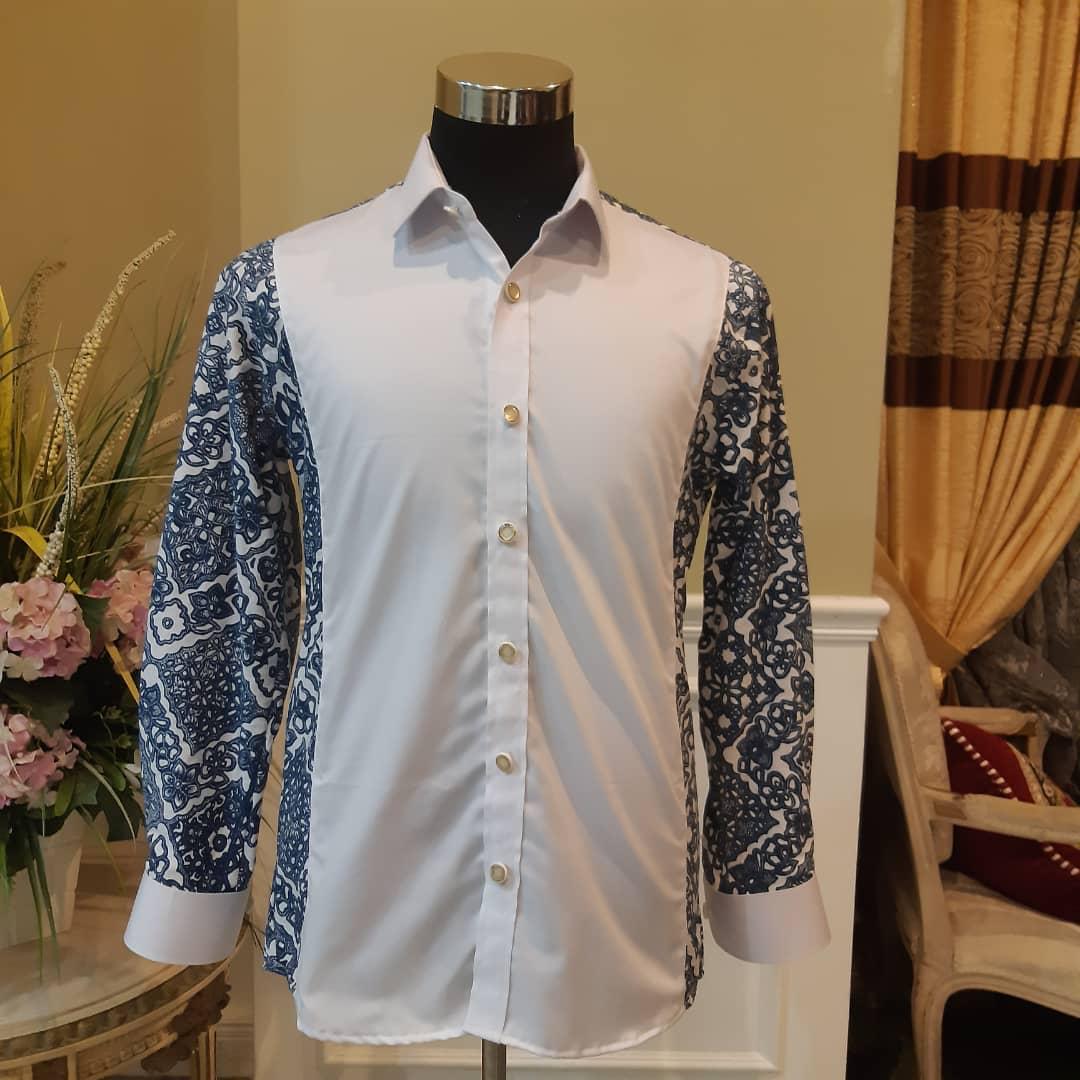 (MAN 1) LONG-SLEEVE SHIRTOriginal Terengganu batik made of cotton, blended with Japanese Cotton and Germany cotton.Uniquely designed by our designer - custom made. Only one batik design for every customer - no duplications.Sizes up to 10XL.We also accept multiple orders with the same batik design but with different colours/patterns. (NOTE : SAME PRICE FOR S - XL. DIFFERENT PRICE BEYOND XL)Delivery within two weeks. Delivery charge is excluded.Deposit as low as 50% for each placed order.Highly suggested to use dry-cleaning.RM250 Size : M (slim fit)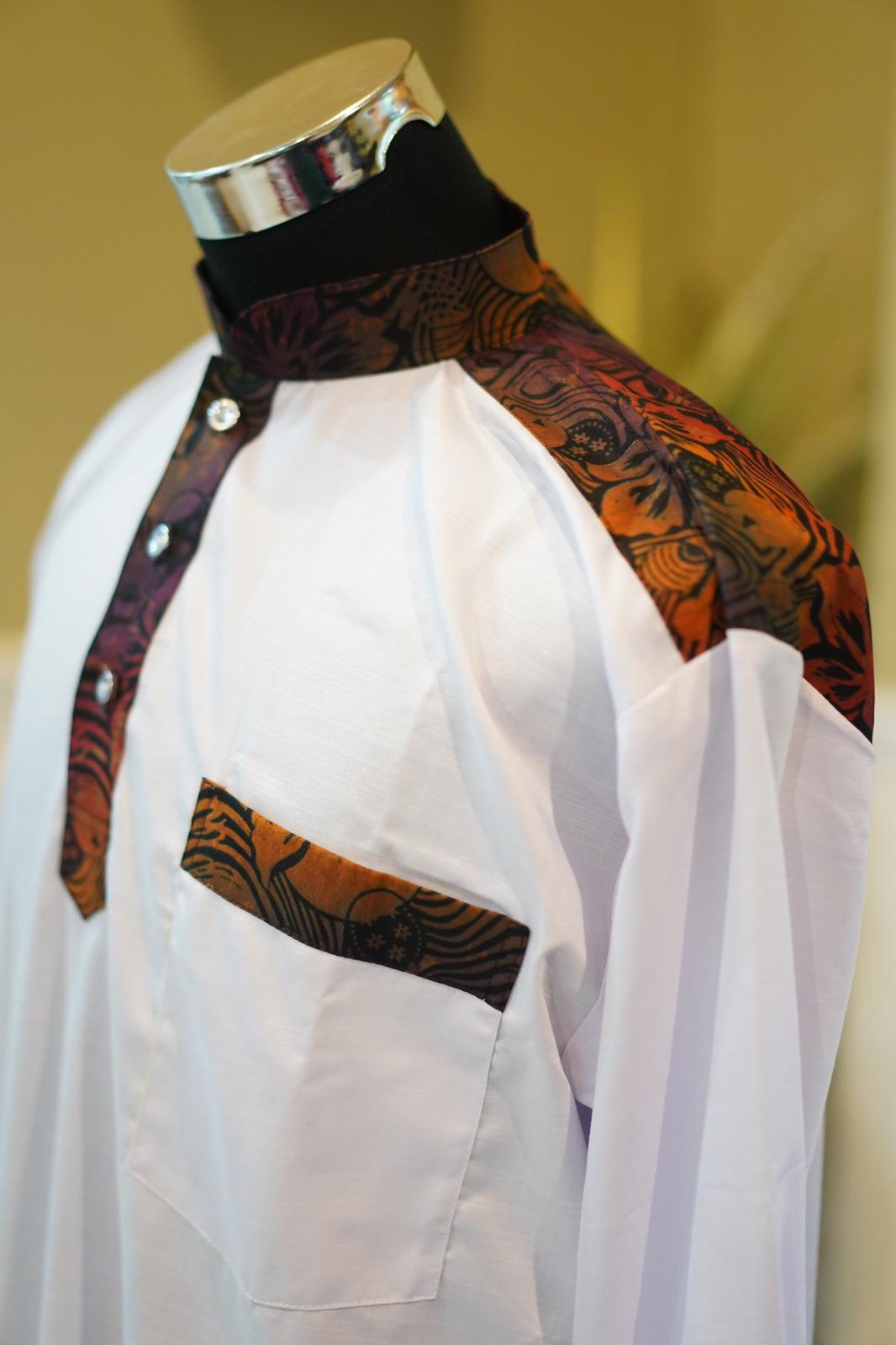 (MAN 2) JUBAH - SOLDOriginal Terengganu batik made of cotton blended with Japanese cotton and European cotton.Uniquely designed by our designer - custom made.Only one batik design for every customer - no duplications.Sizes up to 10XL.We also accept multiple orders with the same batik design but with different colours/patterns.Delivery within two weeks. Delivery charge is excluded.Deposit as low as 50% for each placed order.Highly suggested to use dry-cleaning.RM250 Size : L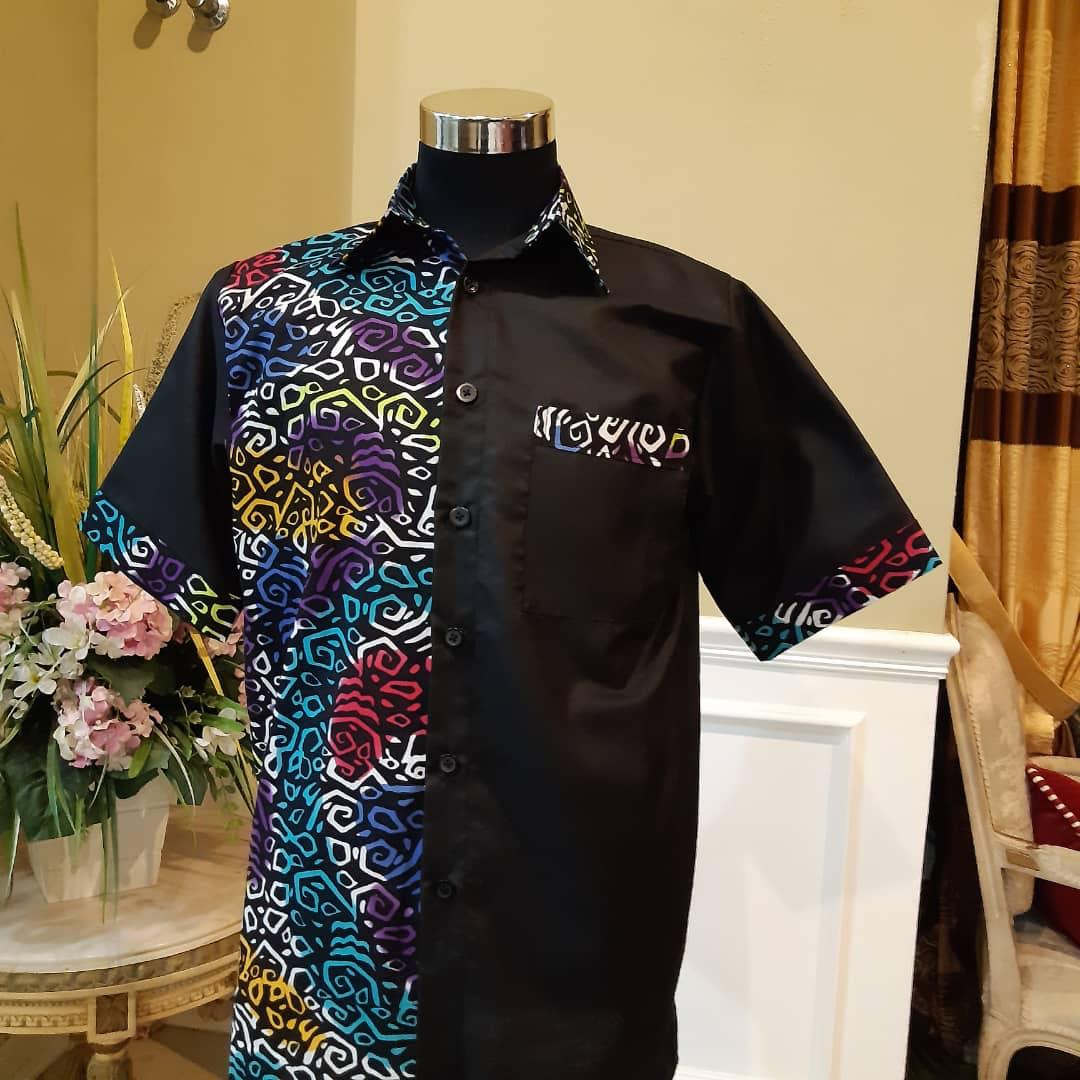 (MAN 3) SHORT-SLEEVE SHIRT - SOLDOriginal Terengganu batik made of cotton, blended with Japanese Cotton and European/Germany/Swiss cotton.Uniquely designed by our designer - custom made.Only one batik design for every customer - no duplications.Sizes up to 10XL.We also accept multiple orders with the same batik design but with different colours/patterns.Delivery within two weeks. Delivery charge is excluded.Deposit as low as 50% for each placed order.Highly suggested to use dry-cleaning.RM250 Size : Regular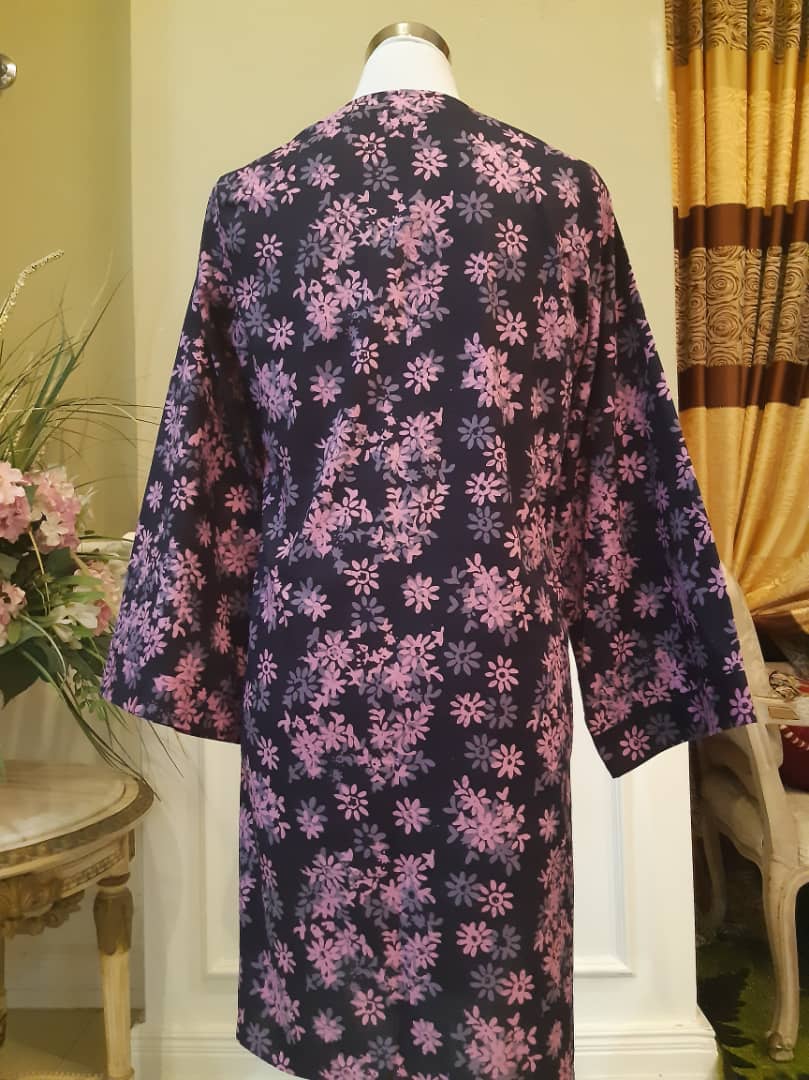 change to front view(WOMAN 1) CARDIGANOriginal Terengganu batik made of cotton blended with Japanese cotton.Uniquely designed by our designer - custom made.Only one batik design for every customer - no duplications.Sizes up to 10XL.We also accept multiple orders with the same batik design.Delivery within two weeks. Delivery charge is excluded.Deposit as low as 50% for each placed order.Highly suggested to use dry-cleaning.RM200 Size : M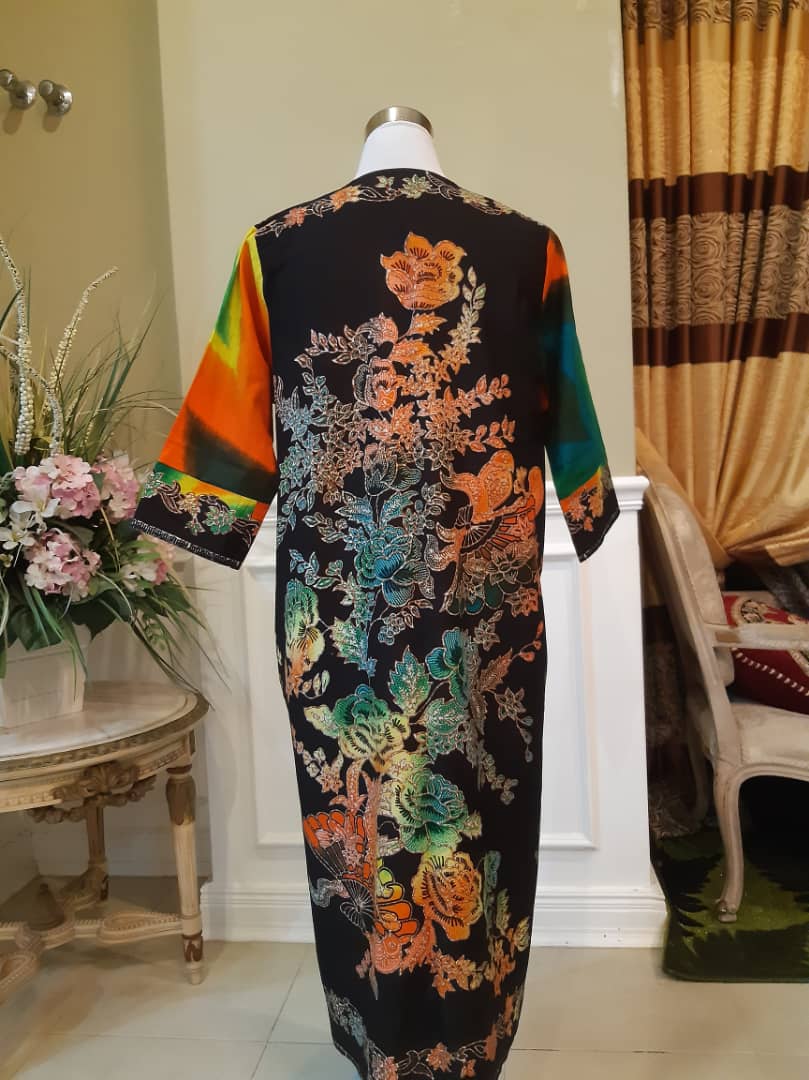 change to front view(WOMAN 2) CARDIGANOriginal Terengganu batik made of cotton blended with Japanese cotton.Uniquely designed by our designer - custom made.Only one batik design for every customer - no duplications.Sizes up to 10XL.We also accept multiple orders with the same batik design.Delivery within two weeks. Delivery charge is excluded.Deposit as low as 50% for each placed order.Highly suggested to use dry-cleaning.RM200 Size : M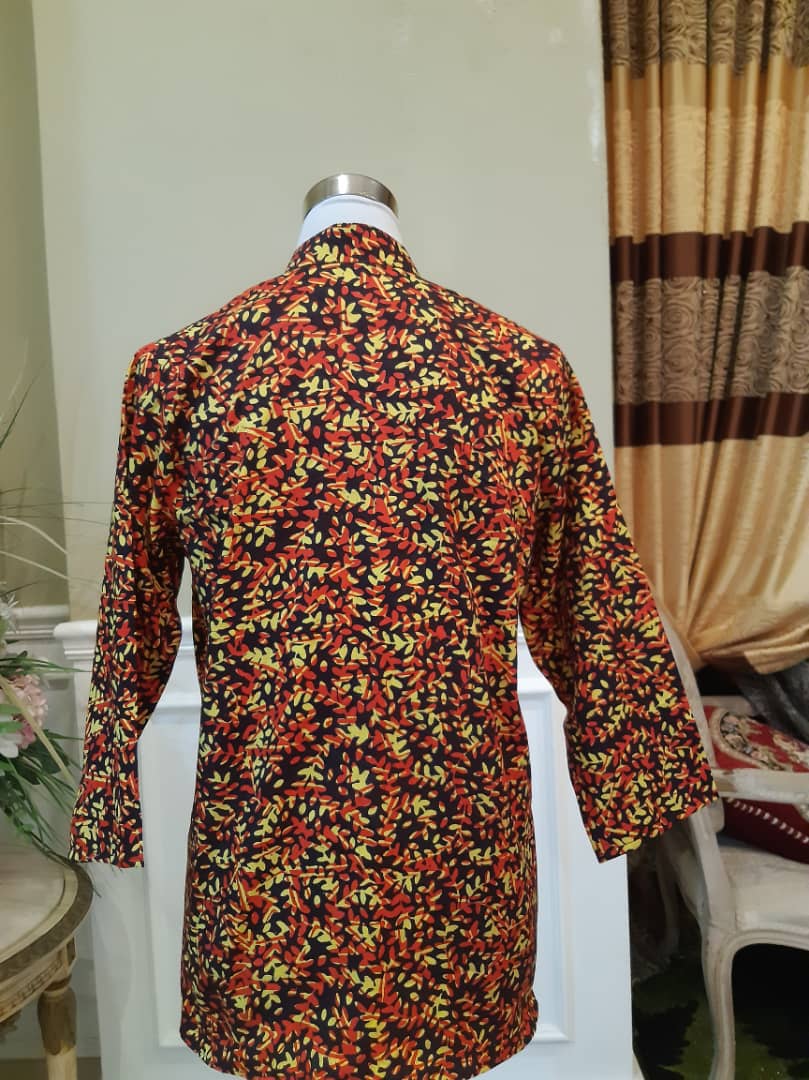 change to front view(WOMAN 3) CARDIGANOriginal Terengganu batik made of cotton blended with Japanese cotton.Uniquely designed by our designer - custom made.Only one batik design for every customer - no duplications.Sizes up to 10XL.We also accept multiple orders with the same batik design.Delivery within two weeks. Delivery charge is excluded.Deposit as low as 50% for each placed order.Highly suggested to use dry-cleaning.RM200 Size : S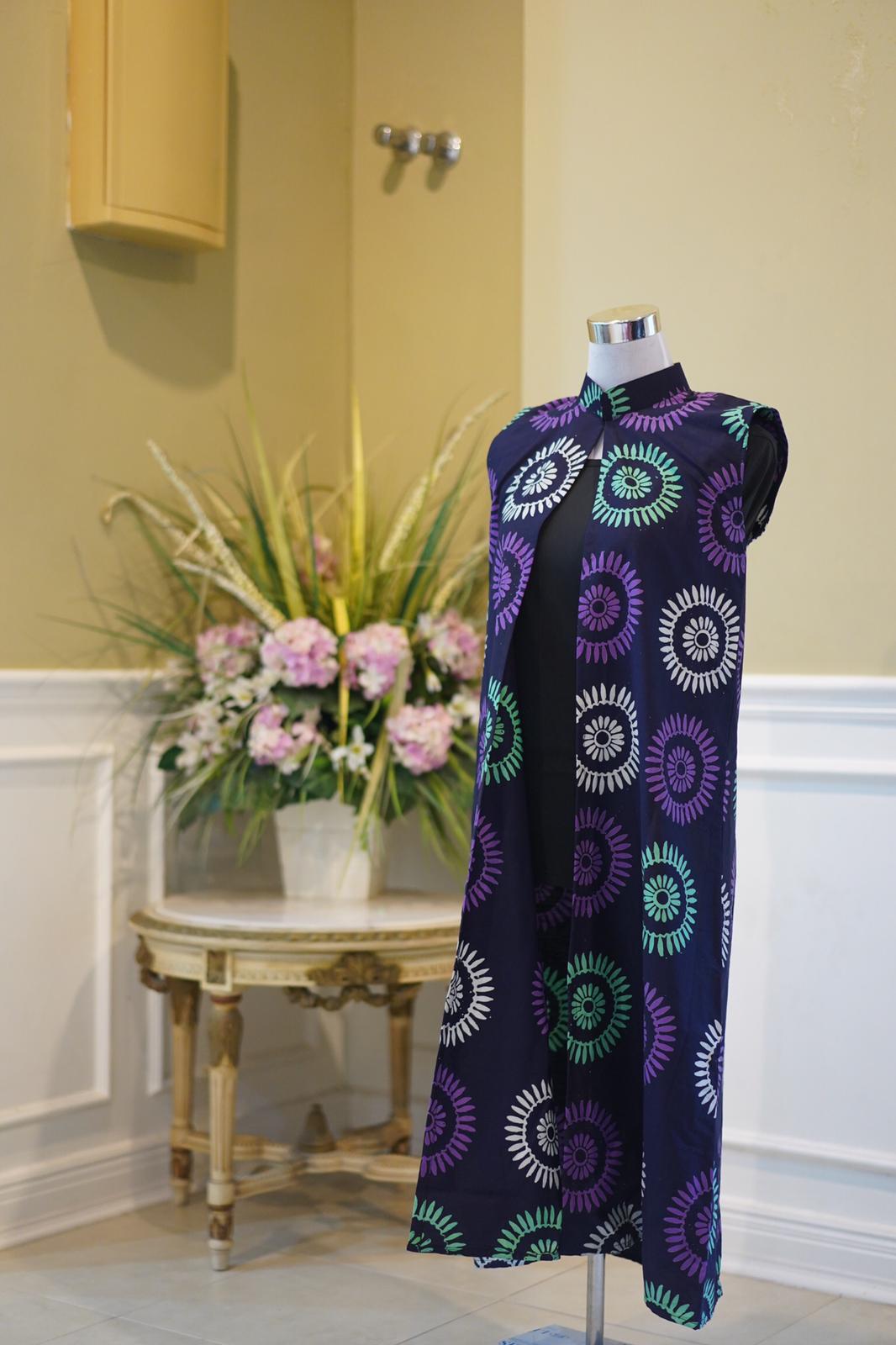 (WOMAN 4) CARDIGANOriginal Terengganu batik made of cotton blended with Japanese cotton.Uniquely designed by our designer - custom made.Only one batik design for every customer - no duplications.Sizes up to 10XL.We also accept multiple orders with the same batik design.Delivery within two weeks. Delivery charge is excluded.Deposit as low as 50% for each placed order.Highly suggested to use dry-cleaning.RM200 Size : S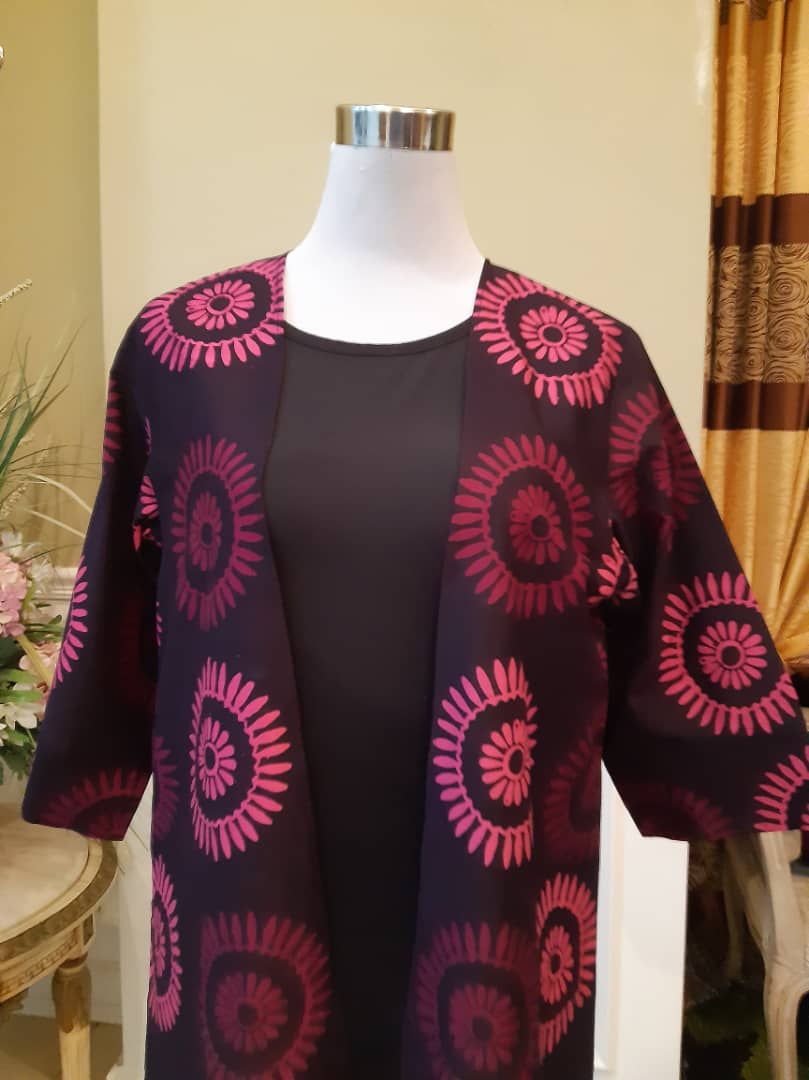 (WOMAN 5) CARDIGANOriginal Terengganu batik made of cotton blended with Japanese cotton.Uniquely designed by our designer - custom made.Only one batik design for every customer - no duplications.Sizes up to 10XL.We also accept multiple orders with the same batik design.Delivery within two weeks. Delivery charge is excluded.Deposit as low as 50% for each placed order.Highly suggested to use dry-cleaning.RM200 Size : L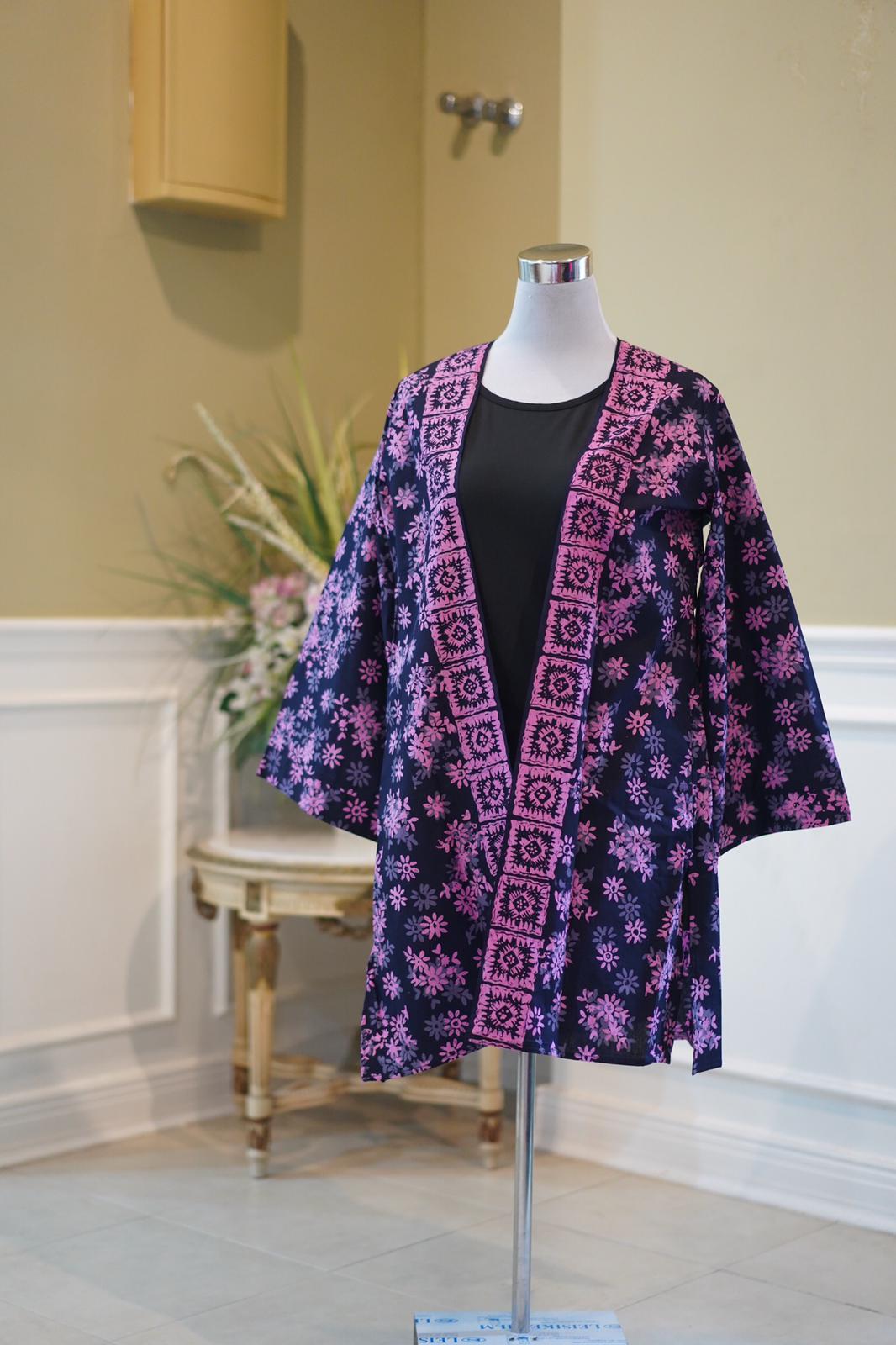 (WOMAN 6) CARDIGANOriginal Terengganu batik made of cotton blended with Japanese cotton.Uniquely designed by our designer - custom made.Only one batik design for every customer - no duplications.Sizes up to 10XL.We also accept multiple orders with the same batik design.Delivery within two weeks. Delivery charge is excluded.Deposit as low as 50% for each placed order.Highly suggested to use dry-cleaning.RM200 Size : M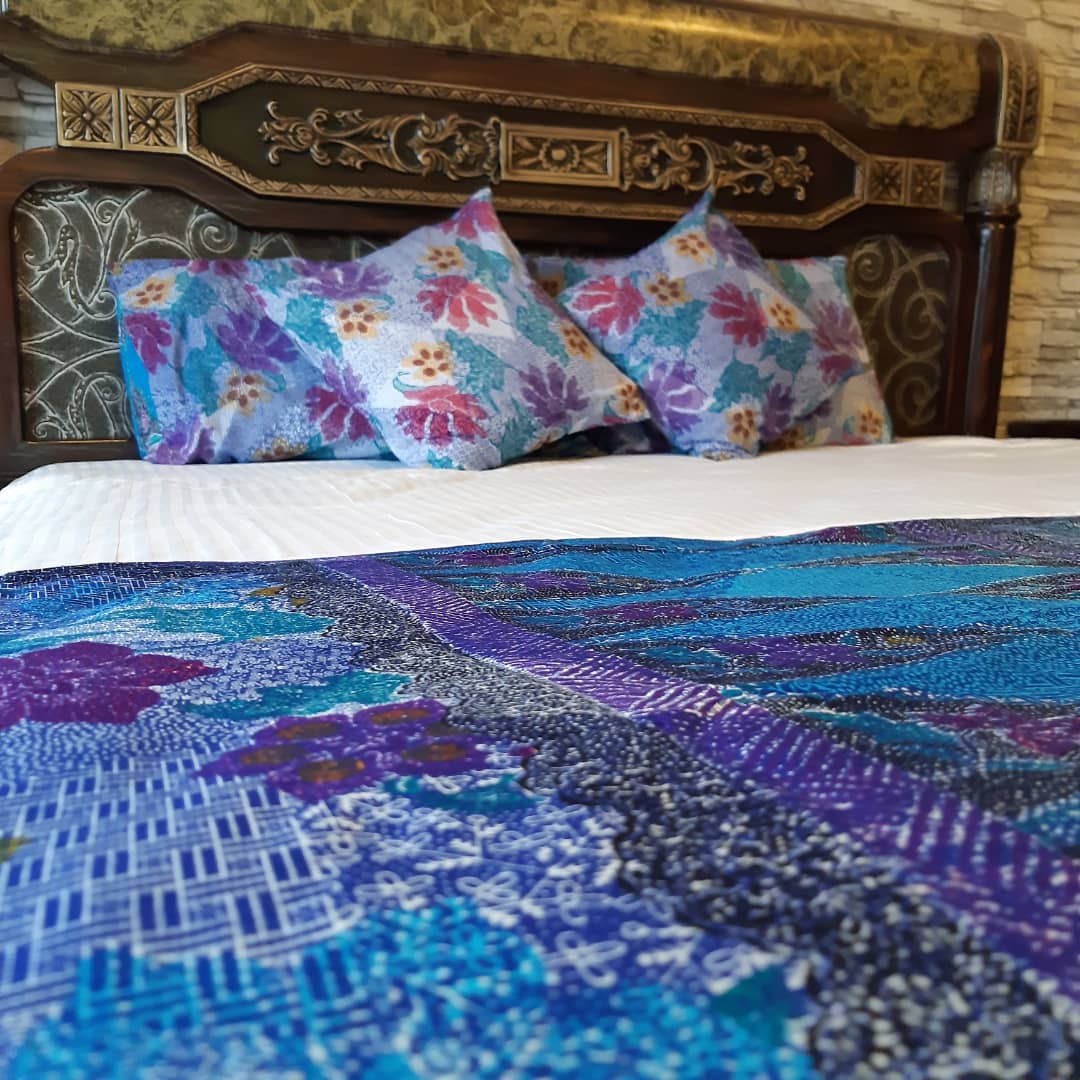 BEDSHEET 1 - SOLD OUTOriginal Terengganu batik made of cotton blended with Japanese cotton.Uniquely designed by our designer.Only one batik design for every customer.Each set comes with 2 units of pillow cover, 2 units of cushion cover, 1 runner and 1 white bedsheet made using high quality materials used by 5-star hotels. Its runner is sewn with unique batik design.Delivery within two weeks. Delivery charge is excluded.Deposit as low as 50% for each placed order.Highly suggested to use dry-cleaning.RM300 Size : KING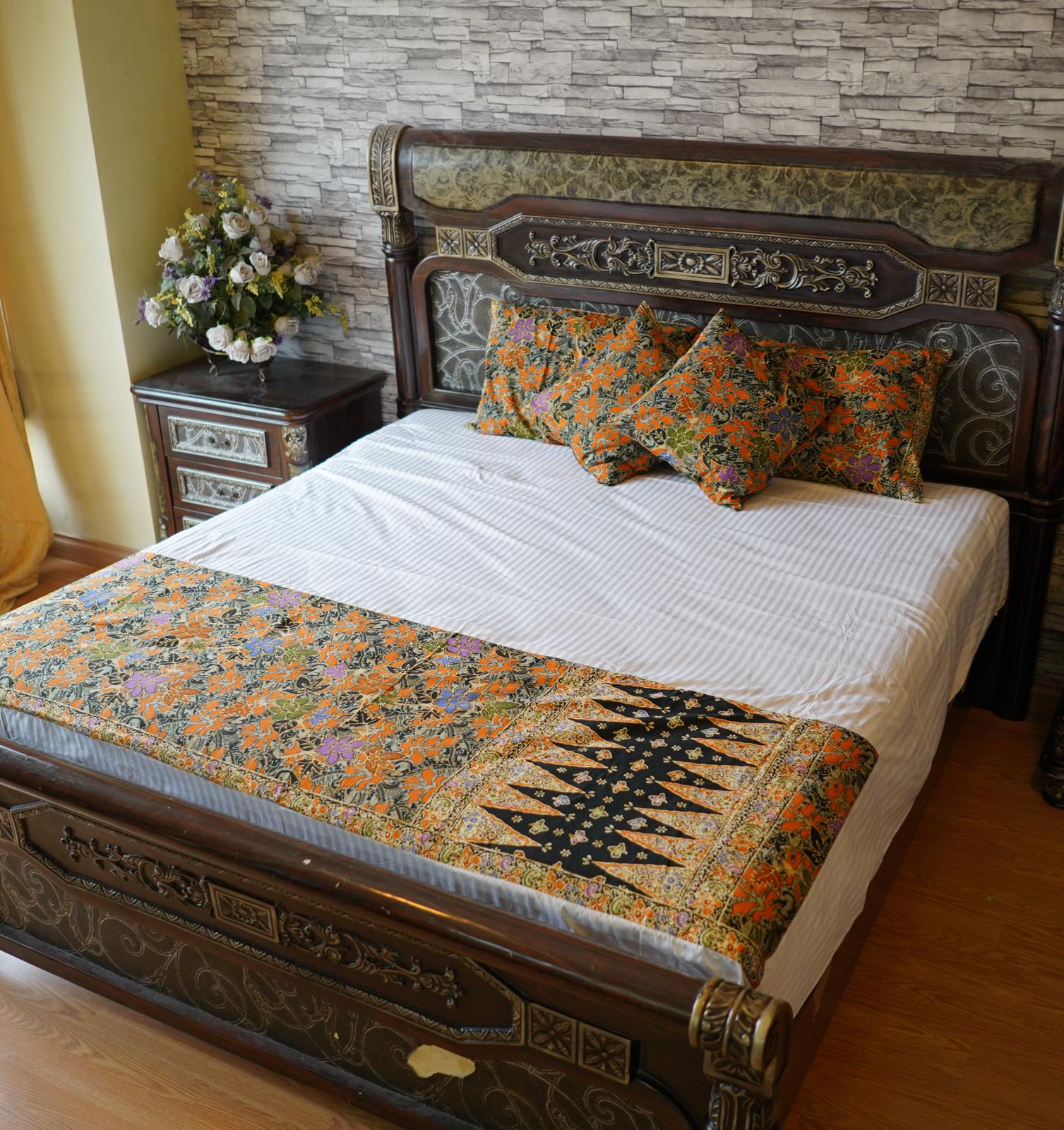 BEDSHEET 2Original Terengganu batik made of cotton blended with Japanese cotton.Uniquely designed by our designer.Only one batik design for every customer.Each set comes with 2 units of pillow cover, 2 units of cushion cover, 1 runner and 1 white bedsheet made using high quality materials used by 5-star hotels. Its runner is sewn with unique batik design.Delivery within two weeks. Delivery charge is excluded.Deposit as low as 50% for each placed order.RM300 Size : KING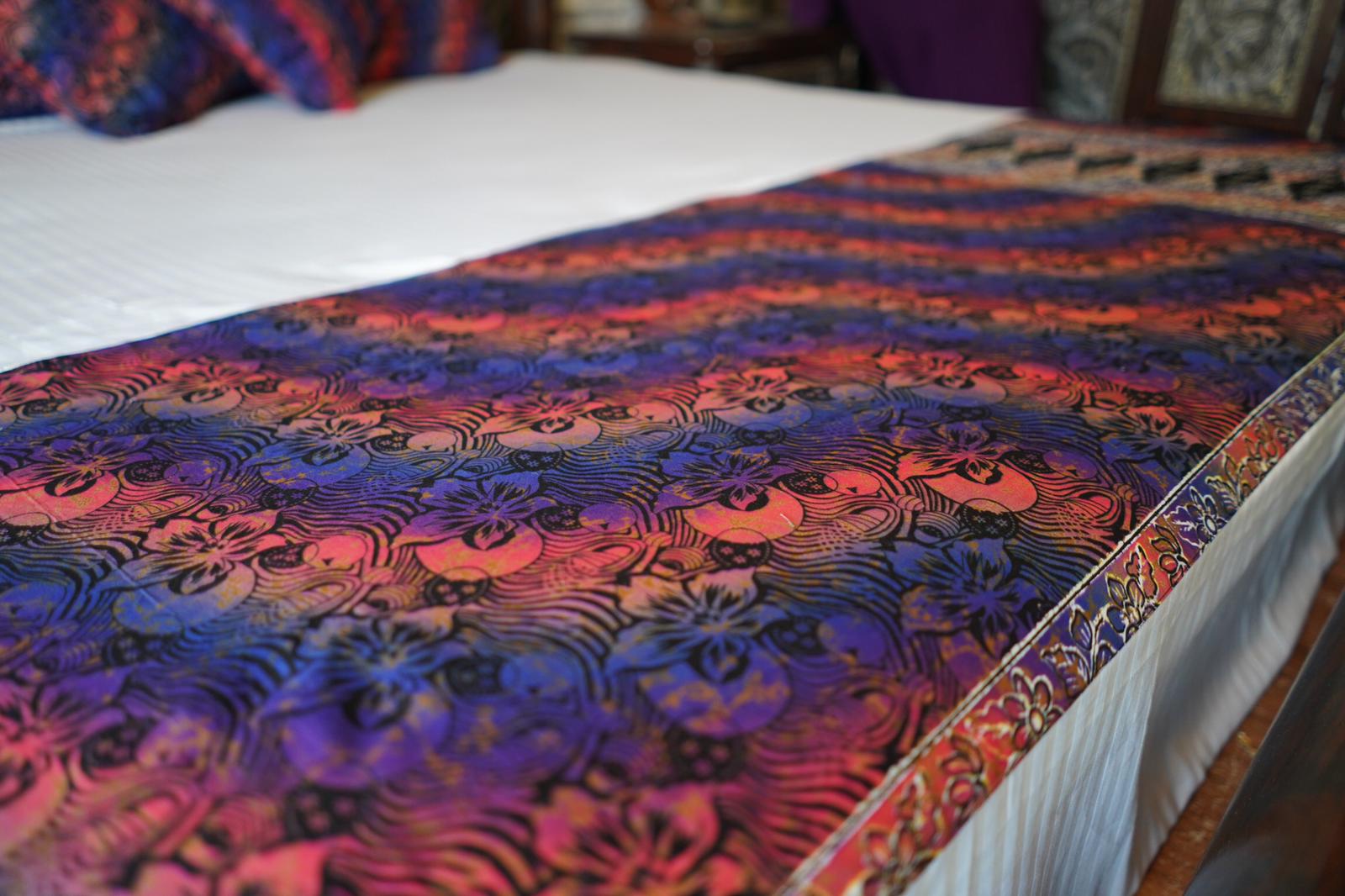 BEDSHEET 3 - SOLD OUTOriginal Terengganu batik made of cotton blended with Japanese cotton.Uniquely designed by our designer.Only one batik design for every customer.Each set comes with 2 units of pillow cover, 2 units of cushion cover, 1 runner and 1 white bedsheet made using high quality materials used by 5-star hotels. Its runner is sewn with unique batik design.Delivery within two weeks. Delivery charge is excluded.Deposit as low as 50% for each placed order.Highly suggested to use dry-cleaning.RM300 Size : KING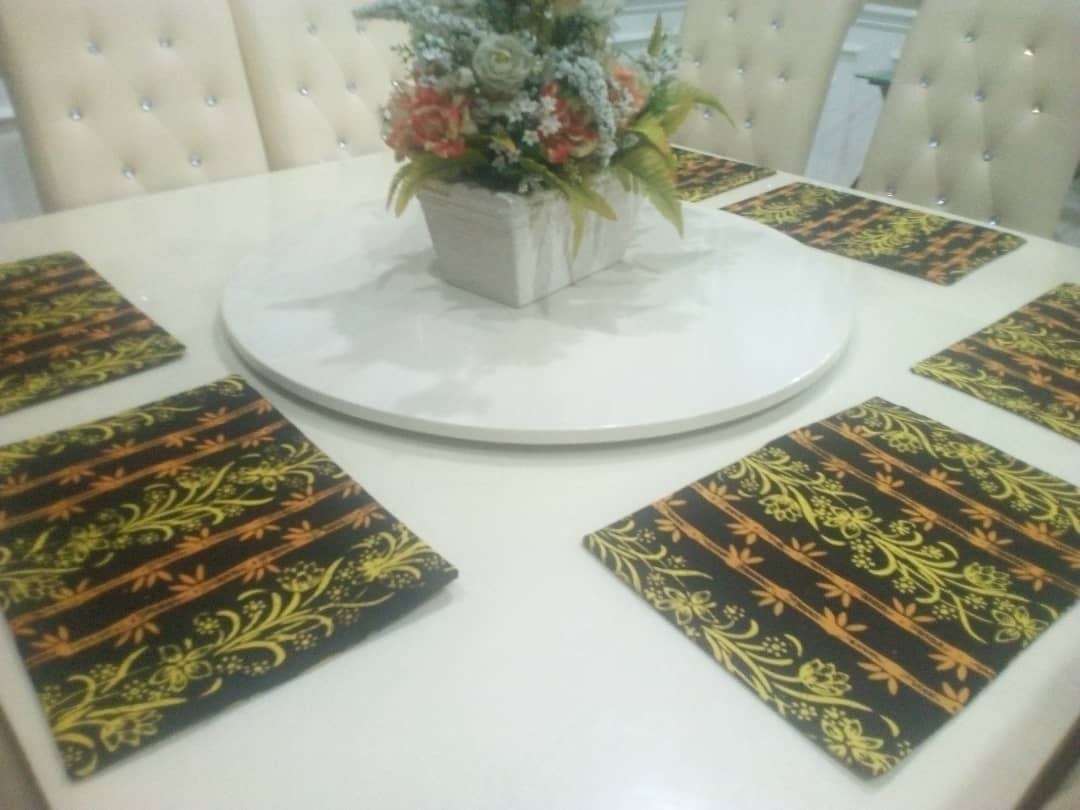 PLACE MAT 1 - SOLD OUTOriginal Terengganu batik made of cotton blended with Japanese cotton.Uniquely designed by our designer - custom made.Each set contains 6 units of placemats.Only one batik design for every customer.Custom-made design request available for orders exceeding 6 units for each set.Delivery within two weeks. Delivery charge is excluded.Deposit as low as 50% for each placed order.Highly suggested to use dry-cleaning.RM100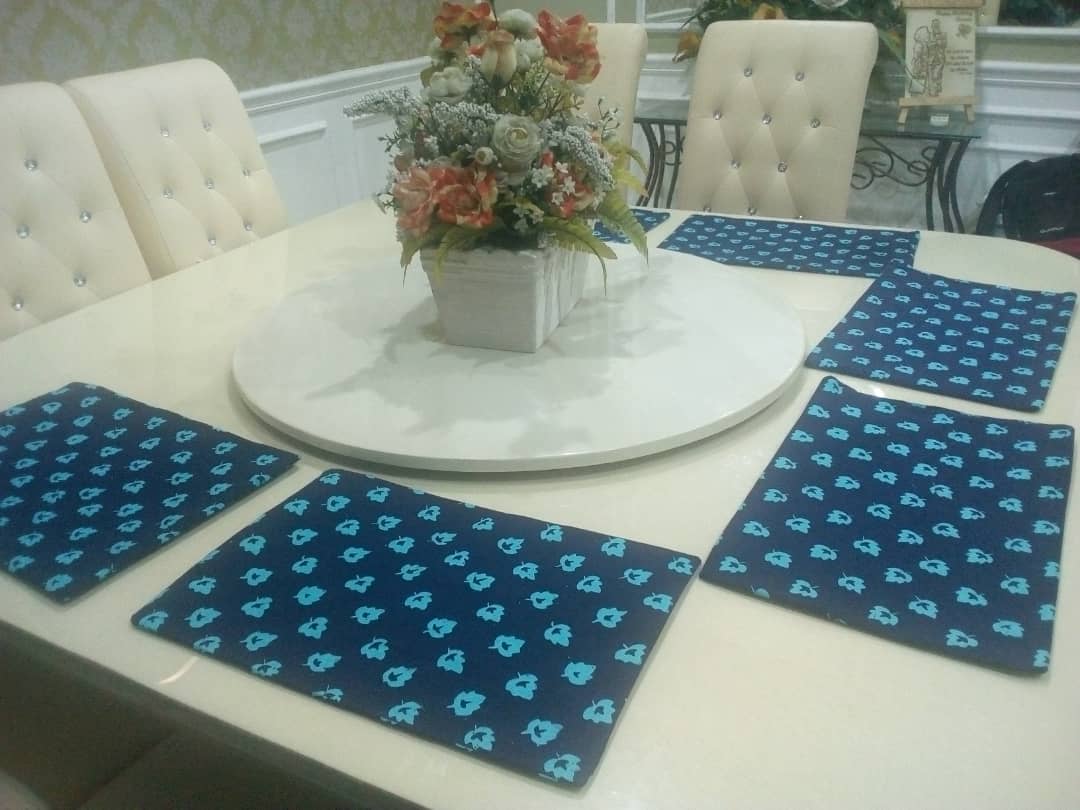 PLACE MAT 2 - SOLD OUTOriginal Terengganu batik made of cotton blended with Japanese cotton.Uniquely designed by our designer - custom made.Each set contains 6 units of placemats.Only one batik design for every customer.Custom-made design request available for orders exceeding 6 units for each set.Delivery within two weeks. Delivery charge is excluded.Deposit as low as 50% for each placed order.Highly suggested to use dry-cleaning.RM100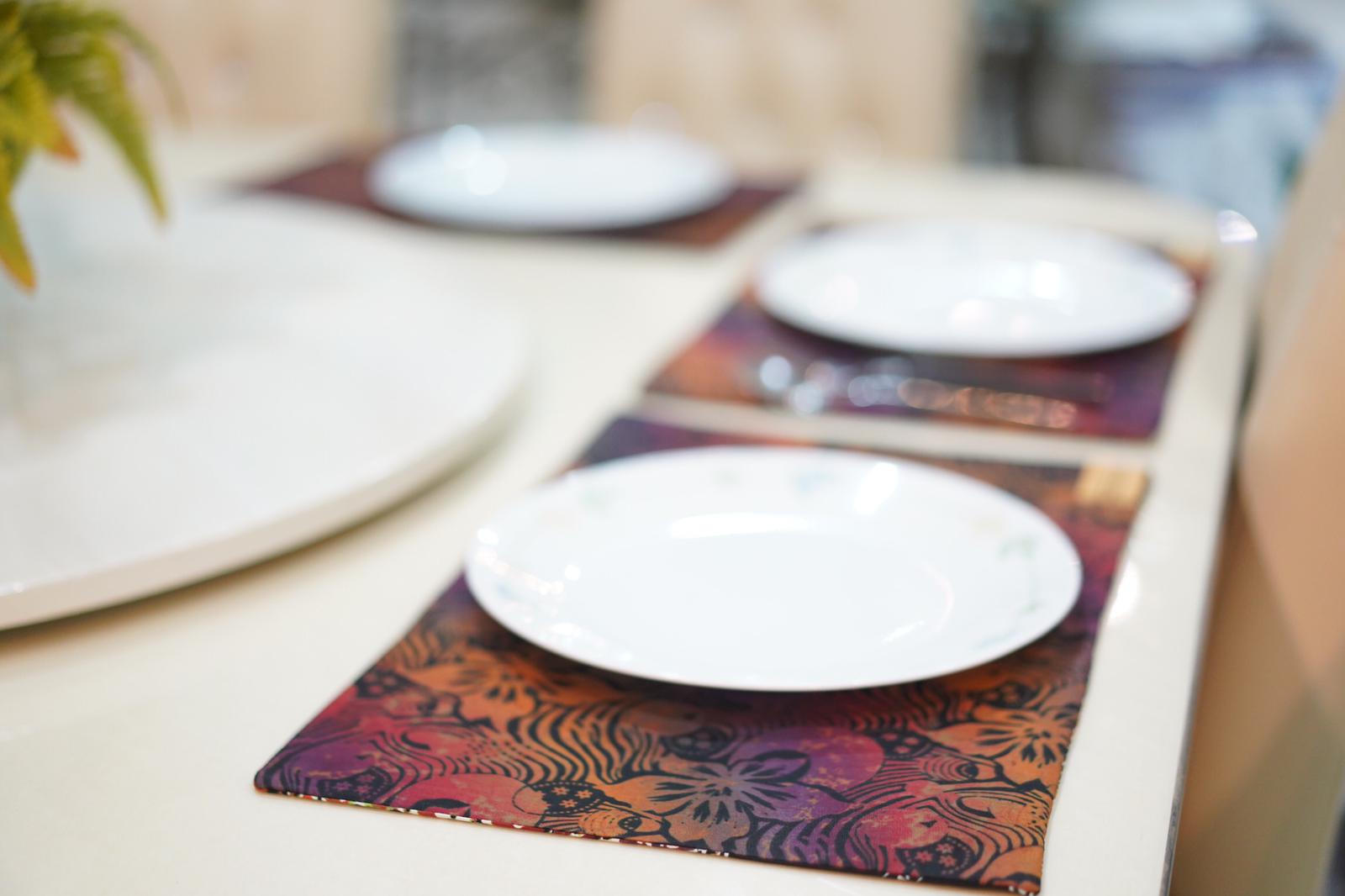 PLACE MAT 3Original Terengganu batik made of cotton blended with Japanese cotton.Uniquely designed by our designer - custom made.Each set contains 6 units of placemats.Only one batik design for every customer.Custom-made design request available for orders exceeding 6 units for each set.Delivery within two weeks. Delivery charge is excluded.Deposit as low as 50% for each placed order.Highly suggested to use dry-cleaning.RM100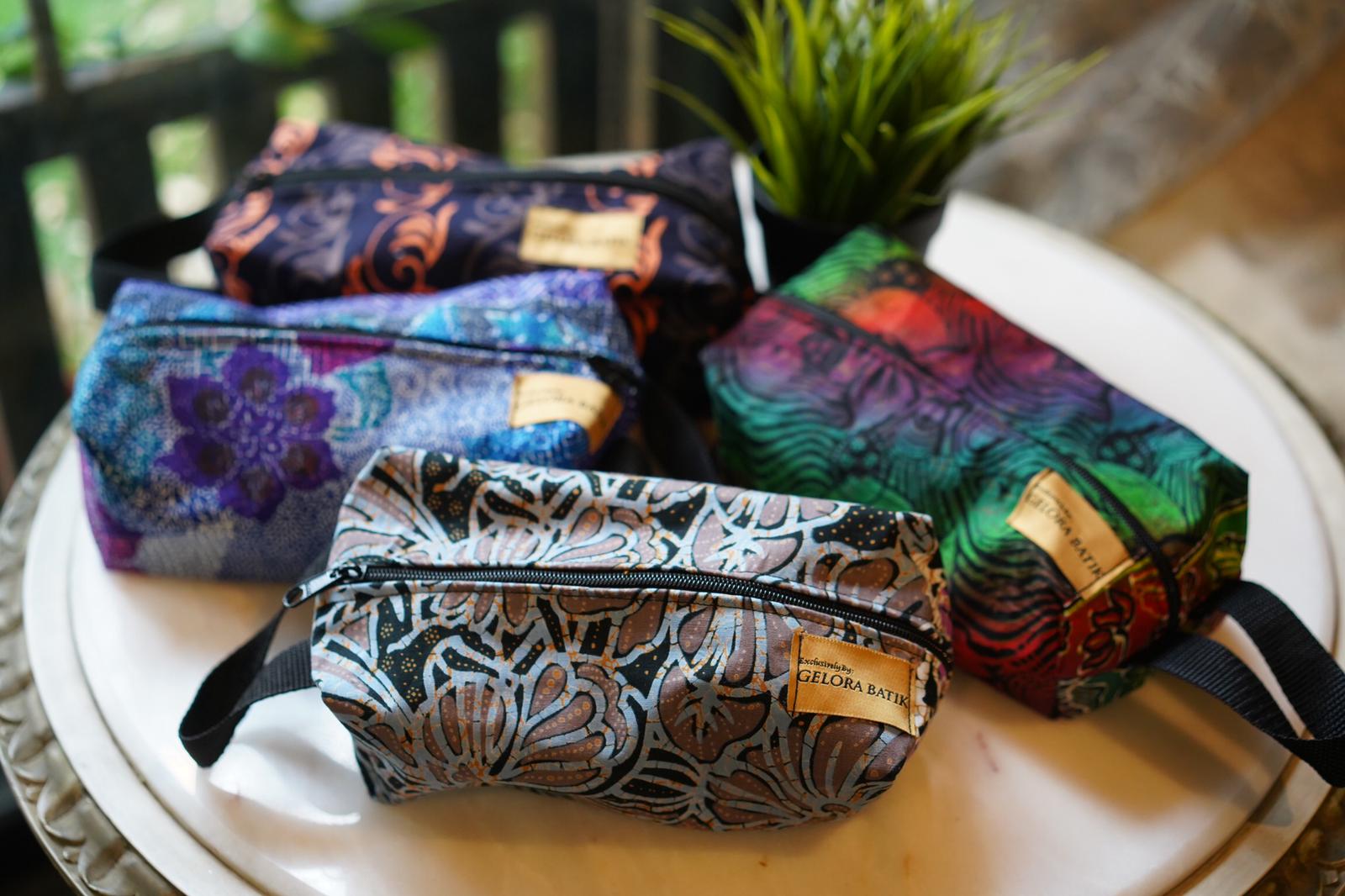 MULTIPURPOSE BOXOriginal Terengganu batik made of cotton - internal skin made of European/Germanic cotton.Uniquely designed by our designer - custom made.Can be utilized as stationery case, make-up case, medicine box and others.Dimension : 15 inch x 12 inch.Delivery within two weeks. Delivery charge is excluded.Deposit as low as 50% for each placed order.RM35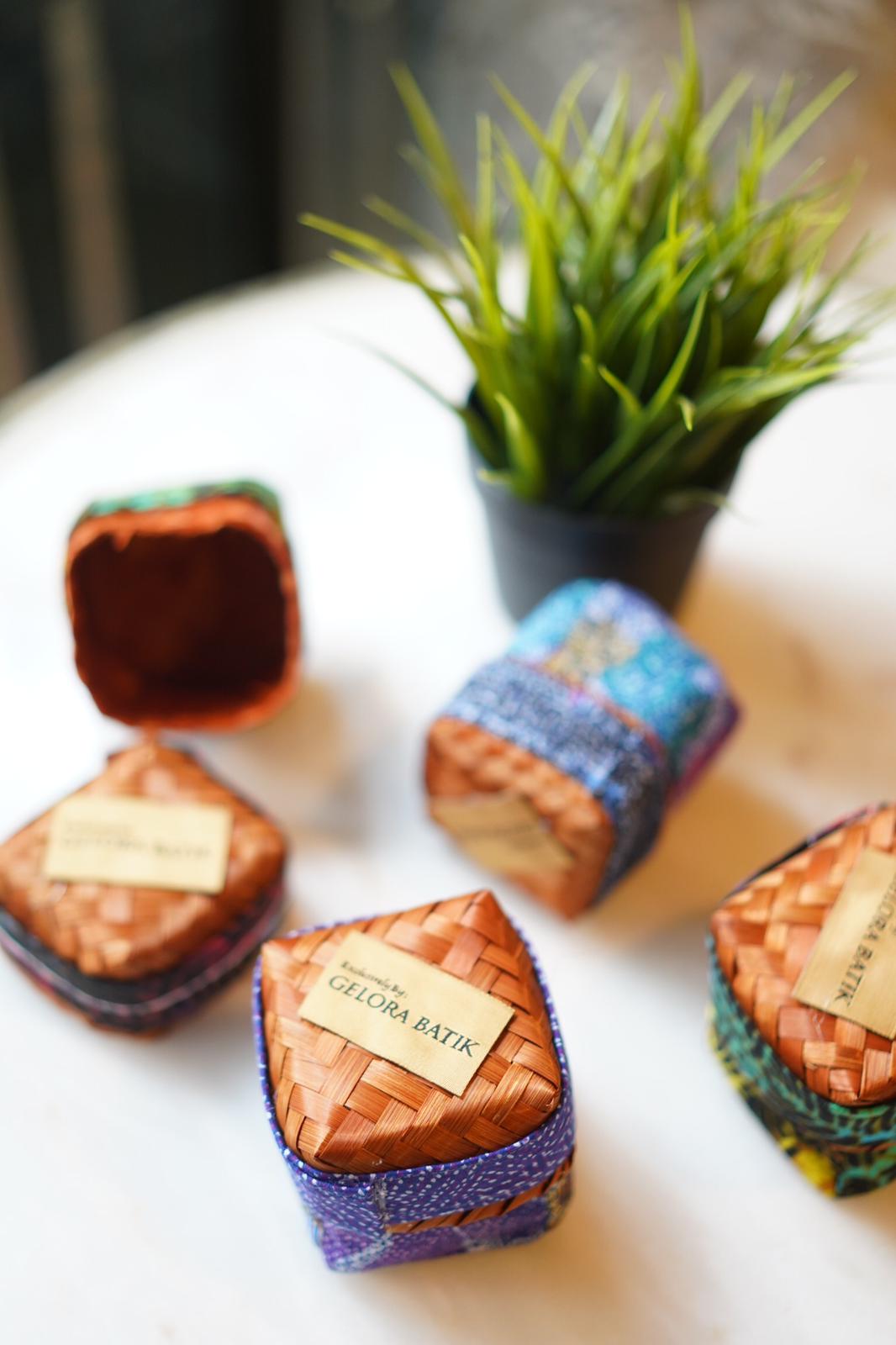 RATTAN BOXMade of rattan weaved and decorated with Original Terengganu batik made of cotton.Can be utilized to keep accessories, events and others.RM20